PRÉNOM : 	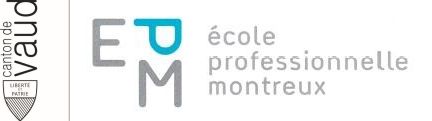 CLASSE : 	DATE :  	Maximum des points50p.Total des points obtenus1. Nommez les 6 morceaux de détail de l’agneau. (p.44-48)1. Nommez les 6 morceaux de détail de l’agneau. (p.44-48)1. Nommez les 6 morceaux de détail de l’agneau. (p.44-48)6p.Carrée d’agneau entierFilet Chop RackCôtelettes Filet mignon2. Souligner les méthodes/techniques de cuisson correspondantes des morceaux de détail ci-dessus. (p.44-48)2. Souligner les méthodes/techniques de cuisson correspondantes des morceaux de détail ci-dessus. (p.44-48)2. Souligner les méthodes/techniques de cuisson correspondantes des morceaux de détail ci-dessus. (p.44-48)2. Souligner les méthodes/techniques de cuisson correspondantes des morceaux de détail ci-dessus. (p.44-48)4p.pocherRôtirSauter Bouillir Étuver Griller Au four Blanchir3. Numérotez selon la bonne pratique de fabrication (BPF) la préparation d’un jus de rôti. (p.98-100)3. Numérotez selon la bonne pratique de fabrication (BPF) la préparation d’un jus de rôti. (p.98-100)6p.3Déglacer avec du vin (blanc ou rouge selon l'utilisation) prévue et réduire presque entièrement à glace, compléter avec un fond brun correspondant. La réduction sert à éliminer l'acidité du vin et à concentrer la couleur et les arômes6Rectifier l'assaisonnement, passer2Dégraisser, faire revenir les aromates dans la matière grasse restante si besoin et les substances aromatiques du rôti1Sortir les morceaux de viande rôtis et les réserver au chaud, les laisser reposer, lorsqu'on la laisse reposer, la viande bénéficie de l'échange de température à l'intérieur du morceau, récupérer la matière grasse dans le récipient prévu à cet effet5Eventuellement lier très légèrement et porter encore une fois à ébullition, par exemple un roux brun CF, une légère liaison produit un renforcement de l'effet de la saveur sur la langue4Laisser réduire à la consistance désirée, renforcement de la saveur de base4. Quel sont les éléments principaux d’un concept d’hygiène HACCP selon la loi ? Ecrivez trois phrases complètes ! (p.132-134)6p.L'ordonnance sur l'hygiène et l'ordonnance sur les denrées alimentaires stipule que toute personne traitant des produits alimentaires est responsable de la conformité des produits. 	Le contrôle officiel ne dégage pas de l'obligation du contrôle par soi-même (ODAlOUs) 	Pour que les points critiques puissent être reconnus, des concepts doivent être élaborés et exister en conséquence. Pour cela, l'établissement d’un  CCP : «point de contrôle critique» 	On entend donc des points de référence à l'intérieur d'un processus de travail au cours duquel une situation critique peut survenir et doit donc être contrôlée	5. Quelles sont les trois étapes pour établir un CCP ? (p.132-134) 5. Quelles sont les trois étapes pour établir un CCP ? (p.132-134) 5. Quelles sont les trois étapes pour établir un CCP ? (p.132-134) 3p.Danger Mesures à prendre Contrôles6. a) Quelles sont les deux conditions pour réussir son concept HACCP ? b) Que signifie finalement HACCP ? (p.132-134)6. a) Quelles sont les deux conditions pour réussir son concept HACCP ? b) Que signifie finalement HACCP ? (p.132-134)3p.a) Contrôler a) Surveiller b) Hazard Analyses Critical Control Point / Analyse des dangers et points critiques pour leur maîtriseb) Hazard Analyses Critical Control Point / Analyse des dangers et points critiques pour leur maîtrise7. Souligner les points de contrôle CCP dans votre entreprise. (p.132-134)7. Souligner les points de contrôle CCP dans votre entreprise. (p.132-134)7. Souligner les points de contrôle CCP dans votre entreprise. (p.132-134)7. Souligner les points de contrôle CCP dans votre entreprise. (p.132-134)8p.Matières premièresLes processus de travailLes heures de travail Nettoyage et désinfectionHygiène personnelleLes plans des menusEntreposage et stockageHuiles de frituresContrôle des températuresTraçabilitéContrôle de la pharmacieListe de commande8. Calculez le coût des marchandises. Arrondissez correctement ! (p.157)8. Calculez le coût des marchandises. Arrondissez correctement ! (p.157)8. Calculez le coût des marchandises. Arrondissez correctement ! (p.157)8. Calculez le coût des marchandises. Arrondissez correctement ! (p.157)14p.IngrédientsUnitékg / l / pièce /  xPrix d’achat par unitéCHFCoûts des marchandises en CHFRack d’agneau0.400 kg34.5013.80Huile de tournesol0.010 kg4.200.04Matignon coloré0.040 kg4.700.19Vin rouge0.040 l1.350.05Fond brun d’agneau0.120 l7.100.85Thym frais0.005 kg14.500.07Sel, poivre du moulin1 x0.100.10Huile d’olive0.020 kg12.450.25Ail pelé 0.007 kg6.600.05Chapelure 0.040 kg2.350.09Persil plat0.007 kg12.000.08Herbes de Provence frais0.005 kg16.400.08Moutarde anglaise0.010 kg5.800.06Coût total de la recetteCoût total de la recetteCoût total de la recette15.71